1.	Relativamente a duas funções f e g, reais de variável real, ambas de domínio , sabe-se:	■	 		■   	■  existe  	Qual é o valor de  ?	(A)   			(B)   		(C)  		 	(D)  02.	Para um certo valor real k, é contínua em  a função g definida por:	Qual é o valor de k?	(A)   		(B)   		(C)   		(D)   3.	Considere uma função f, real de variável real, de domínio , tal que:	■	a reta de equação  é assíntota ao gráfico de f em ; 	■	a reta de equação  é assíntota ao gráfico de f em .	Qual é o valor de ?	(A)  1			(B)  2			(C)  3			(D)  04.	De duas funções, f e g, de domínio , sabe-se que:		■	 			■    	Seja h a função definida por .	Qual é o valor de ?	(A)  –2			(B)  –1			(C)  1			(D)  25.	Considere a função f, de domínio , definida por .	Seja g uma função de domínio  tal que . 	Qual é o valor de  	(A)  –4			(B)  –8			(C)  4				(D)  86.	Na figura está representada, num referencial ortonormado xOy, parte da hipérbole que 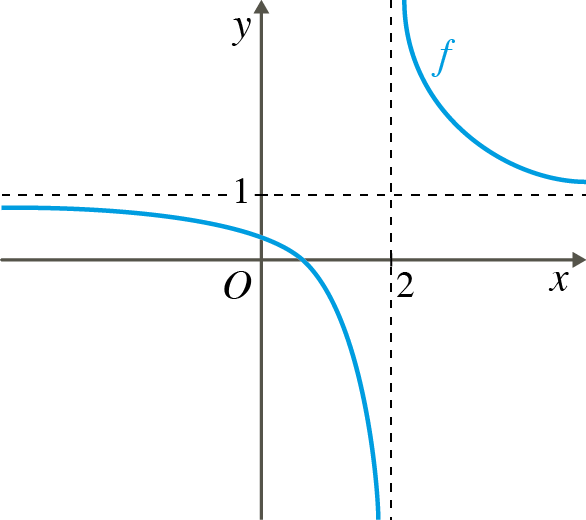 	é o gráfico de uma função f. Sabe-se que:	■	as retas de equações  e  são as assíntotas do gráfico da função f ;	■	o gráfico de f interseta o eixo Oy no ponto de 	coordenadas .	6.1.	Mostre que .	6.2.	Mostre que o gráfico de f interseta o eixo Ox no ponto de coordenadas .	6.3.	Apresente, usando a notação de intervalo de número reais, o conjunto solução da 	condição .	6.4.	Para um certo número real k, a função g, definida por , não interseta o 	eixo Oy. Indique o valor de k.7.	Considere a função g, de domínio , definida por .	7.1.	Usando a definição de derivada de uma função num ponto, mostre que .	7.2.	Seja t a reta tangente ao gráfico de g no ponto de abcissa .			Determine as coordenadas do ponto de interseção entre a reta t e o eixo das abcissas.8.	Considere a função h, de domínio , definida por .	8.1.	Estude a função h quanto à monotonia e quanto aos extremos relativos.			Na sua resposta, deve apresentar:			■	o(s) intervalo(s) em que a função é crescente;			■	o(s) intervalo(s) em que a função é decrescente;			■	o(s) extremo(s) relativos casos existam;	8.2.	Determine a equação reduzida da assíntota não vertical ao gráfico de h.9.	Considere a função j, definida em  por .	Resolva a equação , começando por mostrar que:Teste de avaliação 41.	O valor de  tem de ser necessariamente igual a zero, caso contrário, ter-se-ia e não   , como é o caso.	Resposta: (D) 2.	A função g é contínua em    pois é definida pelo quociente de duas funções contínuas: uma é a diferença entre a raiz quadrada de uma função afim e uma função constante e a outra é uma função quadrática.	Em  a função  g  também é contínua pois é definida pelo quociente de duas funções contínuas: uma é uma função constante e a outra é uma função quadrática.	Já em x = 4  a função  g  é contínua caso exista   , ou seja, caso   .	Portanto, . 	Resposta: (B)  3.		Resposta: (A)  4.	 	Por outro lado,   e  , ou seja,  .	Logo,   para todo o , em particular . Assim:	Resposta:  (C)  5.		Por outro lado, , portanto,  e .	Temos, ainda, que   	Assim, vem:	 , como  , então,   , logo . 	Resposta: (B)  6.1.	A função  f  é do tipo  . 	Como a reta de equação  y = 1  é assíntota horizontal ao gráfico de  f , então  a = 1. Por outro lado, a reta de equação  x = 2  é assíntota vertical ao gráfico de  f , pelo que  c = 2 .	Sabemos, ainda, que o ponto de coordenadas   pertence ao gráfico de  f , ou seja, .	Portanto,.6.2.		Como , então o ponto de coordenadas   pertence ao gráfico de  f , ou seja, este gráfico interseta o eixo  Ox  neste ponto.6.3.	 6.4.	Para que o gráfico da função g não intersete o eixo  Oy  terá de ser obtido a partir do gráfico de  f  pela translação de vetor  . Portanto,, logo .7.1.	 	Portanto, .7.2.	A reta  t  pode ser definida pela seguinte equação:	Logo,  é a equação reduzida da reta t.	Assim, se y = 0, temos que . 	Portanto,   são as coordenadas do ponto de interseção entre a reta  t  e o eixo das abcissas.8.1.	•  	•  Zeros de   :	Construindo uma tabela de variação, temos:	Intervalos de monotonia:	h  é estritamente crescente em    e em    e é estritamente decrescente em    e em   .	Extremos relativos:	Máximo relativo: 	Mínimo relativo:  8.2.	• Em  : 	Logo, a reta de equação é assíntota não vertical ao gráfico de h em . De modo análogo, conclui-se que esta reta também é assíntota não vertical ao gráfico de h em.9.	x∞147+∞+0––0+hMáx.Mín.